NAME ________________________________________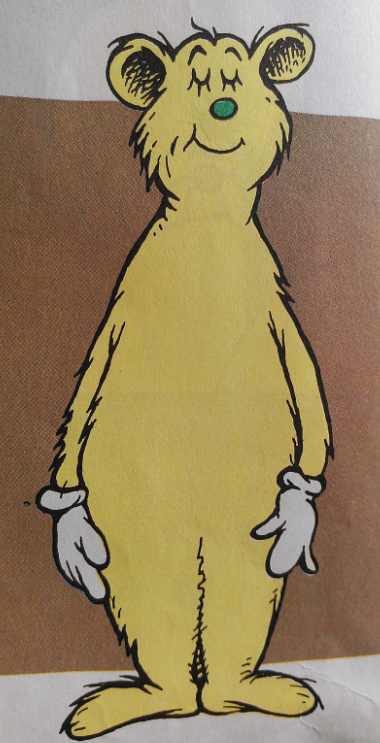 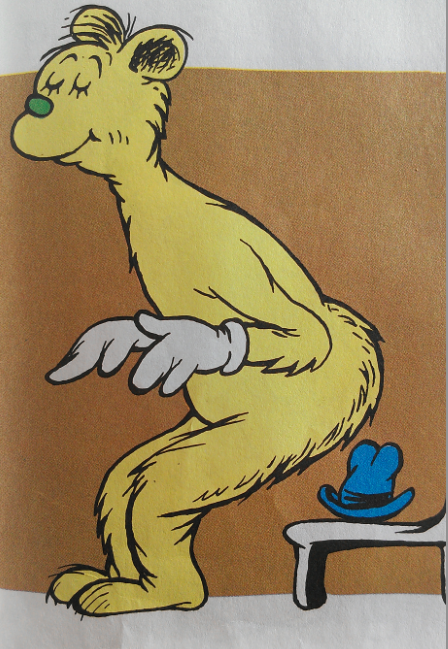 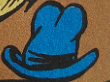 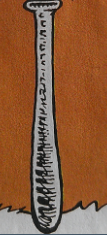 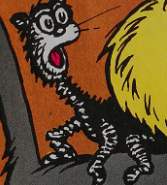 PAAAAA